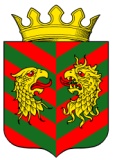 СОВЕТ ДЕПУТАТОВ МУНИЦИПАЛЬНОГО ОБРАЗОВАНИЯ «КЯХТИНСКИЙ РАЙОН» РЕСПУБЛИКИ БУРЯТИЯ(СОВЕТ ДЕПУТАТОВ МО «КЯХТИНСКИЙ РАЙОН» РБ)БУРЯАД УЛАСАЙ «ХЯАГТЫН АЙМАГ» ГЭhЭН НЮТАГ ЗАСАГАЙ БАЙГУУЛАМЖЫН hУНГАМАЛНУУДАЙ ЗYБЛЭЛ__________________________________________________________________РЕШЕНИЕ«___» __________ 2022 года                                                                 № _______г. КяхтаО даче согласия на прием государственного имущества Республики Бурятия в собственность МО «Кяхтинский район»Рассмотрев письмо от Министерства образования и науки Республики Бурятия  за исх. № 11-02-11-И2747/22 от 27.05.2022 года, в соответствии с Законом Республики Бурятия от 24.02.2004 года  № 637 «О передаче объектов государственной собственности Республики Бурятия в иную государственную или муниципальную собственность и приеме объектов иной государственной или муниципальной собственности в государственную собственность Республики Бурятия или собственность муниципальных образований в Республике Бурятия»,  Совет депутатов МО «Кяхтинский район» Республики Бурятия РЕШИЛ:1.   Дать согласие на прием государственного имущества в собственность муниципального образования «Кяхтинский район» согласно приложению №1;2. Контроль  за исполнением настоящего решения возложить на постоянную депутатскую комиссию Совета депутатов МО «Кяхтинский район» по экономике, муниципальной собственности, бюджету, налогам и сборам.3. Настоящее решение вступает в силу со дня его официального обнародования.Председатель Совета депутатовМО «Кяхтинский район»                                                                  И.В.МатаевПояснительная записка  к проекту решения Администрации МО «Кяхтинский район»«О даче согласия на прием государственного имущества Республики Бурятия в собственность МО «Кяхтинский район»Ознакомившись с письмом Министерства образования и науки Республики Бурятия  за исх. № 11-02-11-И2747/22 от 27.05.2022 года,  считаю необходимым дать согласие на принятие в собственность муниципального образования «Кяхтинский район» государственное имущество для проведения государственной итоговой аттестации по образовательным программам среднего общего образования и основного общего образования для оснащения пунктов проведения экзамена.. Главный специалист по имуществу                                                                 Е.П.ХаранхоеваПояснительная записка  к проекту решения Администрации МО «Кяхтинский район»«О даче согласия на прием государственного имущества Республики Бурятия в собственность МО «Кяхтинский район»       В соответствии с решением сессии Совета депутатов МО «Кяхтинский район» 
№2-61С от 02.07.2013 года по данным проектам проведена первичная антикоррупционная экспертиза в ходе которой не было выявлено коррупциогенных факторов.Начальник отдела по правовым вопросам и муниципальным закупкамадминистрации МО «Кяхтинский район»                                                           Д.Г. Ишеева                                                  Пояснительная записка  к проекту решения Администрации МО «Кяхтинский район»«О даче согласия на прием государственного имущества Республики Бурятия в собственность МО «Кяхтинский район»Реализация настоящего решения не потребует дополнительных расходов из бюджета, а также  не приведет к выпадающим доходам бюджета.И.о. начальник финансового управления администрации МО «Кяхтинский район»                                                        Е.Б. БрыковаПроектадминистрации муниципального образования «Кяхтинский район»Краткое содержание проекта: «О даче согласия на прием государственного имущества Республики Бурятия в собственность МО «Кяхтинский район» (ноутбуки).Должностное лицо, подготовившее проект:	Главный специалист по имуществу                                                                  Харанхоева Е.П.                            Согласование с заинтересованными ведомствами:Приложение № 1к решению  Совета депутатов МО «Кяхтинский район» от ________________№_______Перечень                                                                                                                                                                                        имущества, планируемого к принятию из государственной собственности Республики Бурятия в собственность муниципального образования "Кяхтинский район"Перечень                                                                                                                                                                                        имущества, планируемого к принятию из государственной собственности Республики Бурятия в собственность муниципального образования "Кяхтинский район"Перечень                                                                                                                                                                                        имущества, планируемого к принятию из государственной собственности Республики Бурятия в собственность муниципального образования "Кяхтинский район"Перечень                                                                                                                                                                                        имущества, планируемого к принятию из государственной собственности Республики Бурятия в собственность муниципального образования "Кяхтинский район"№ Наименование Кол-во (шт.)Серийный номерЦена за единицу (руб.)Сумма, руб.1Сканер Avision AV332U71. В1010841136416152. В1010841138816313. В1010841139016274. В1010841137116235. В1010841130801086. В0993363080120697. В10108411374166749496,25346473,75Итого:Итого:Итого:Итого:Итого:346473,75Наименование ведомстваЗамечания и предложения к проектуДата подписанияПодпись должностного лицаНачальник отдела имущественных и  земельных отношений администрации Эрдынеев Б.С.И.о. начальника финансового управления администрации МО «Кяхтинский район»Брыкова Е.Б.Начальник отдела по правовым вопросам и муниципальным закупкамадминистрации МО «Кяхтинский район»Ишеева Д.Г.